ShakespeareThe Globe Theatre Writing AssignmentDirections:  Read, review, and annotate the following four sources that all contain very important information regarding the structure and popularity of the Globe Theatre during the 1500s and 1600s.  Your assignment is to write two body paragraphs document in which you explain TWO of the following:Beginnings of the theatreLayout of the theatreThe theatre’s audienceThe closing of the theatre*You must use two quotes in each body paragraph. Cite them as follows: (Source A, B, C, or D).*Make sure that you introduce each source (attach them to your words) to the best of your ability (depending on the amount of information you have been given).Source D (Diagram): 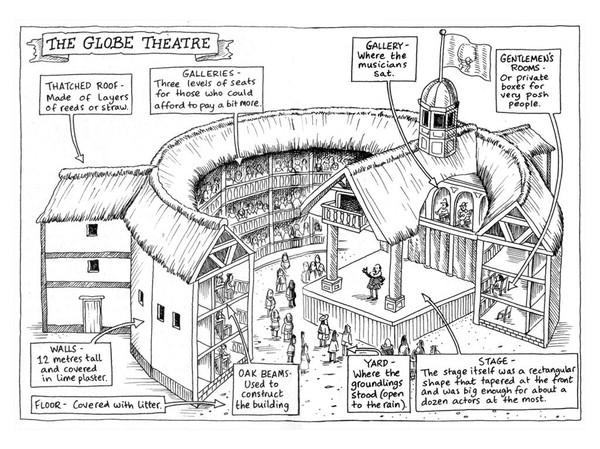 OUTLINE: Possible Topics: *Please circle or highlight the two that you are going to address. Beginnings of the theatreLayout of the theatreThe theatre’s audienceThe closing of the theatreBody Paragraph 1:TS:  State the main idea of your paragraph (When did the theatre/How did theatre begin? OR What is the layout like? OR What is the audience like?  OR When and why did it close??)EV:  Introduce and use one quote from the sources to prove your topic sentence.CM:  Explain what your quote teaches us about your topic. CM: Explain more about what your quote teaches us about your topic. EV:  Introduce and use one quote from the sources to prove your topic sentence.CM:  Explain what your quote teaches us about your topic. CM: Explain more about what your quote teaches us about your topic. CS:  Sum it up. Body Paragraph 2: TS:  State the main idea of your paragraph (When did the theatre/How did theatre begin? OR What is the layout like? OR What is the audience like?  OR When and why did it close??)EV:  Introduce and use one quote from the sources to prove your topic sentence.CM:  Explain what your quote teaches us about your topic. CM: Explain more about what your quote teaches us about your topic. EV:  Introduce and use one quote from the sources to prove your topic sentence.CM:  Explain what your quote teaches us about your topic. CM: Explain more about what your quote teaches us about your topic. CS:  Sum it up. 